LVII WOMKOMUNIKAT KOŃCOWY ZAWODÓW FINAŁOWYCHW KOSZYKÓWCE CHŁOPCÓW W KATEGORII DZIECI W ROKU SZKOLNYM 2023/2024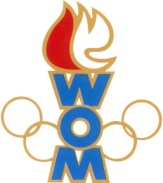 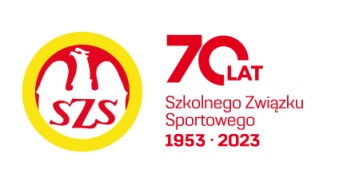 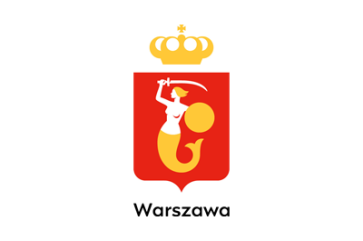 Zespół z  Wesołej nie zgłosił się na zawody.MiejsceSzkołaDzielnicaPkt. WOM1Szkoła Podstawowa nr 344Białołęka162Szkoła Podstawowa nr 261Wilanów143Szkoła Podstawowa nr 369Bielany124Szkoła Podstawowa nr 220Śródmieście105Szkoła Podstawowa nr 392Żoliborz86Szkoła Podstawowa nr 272Mokotów77Szkoła Podstawowa nr 204Wawer67Szkoła Podstawowa nr 152Ochota69Szkoła Podstawowa nr 375Praga Południe49Szkoła Podstawowa nr 16Ursynów49Szkoła Podstawowa nr 382Ursus49Szkoła Podstawowa nr 82Bemowo413Szkoła Podstawowa nr 50Praga Północ213Szkoła Podstawowa nr 379Targówek213Zespół Szkół nr 74Rembertów213Szkoła Podstawowa nr 386Wola213Szkoła Podstawowa nr 88Włochy2